ANALIZA DYSKURSU 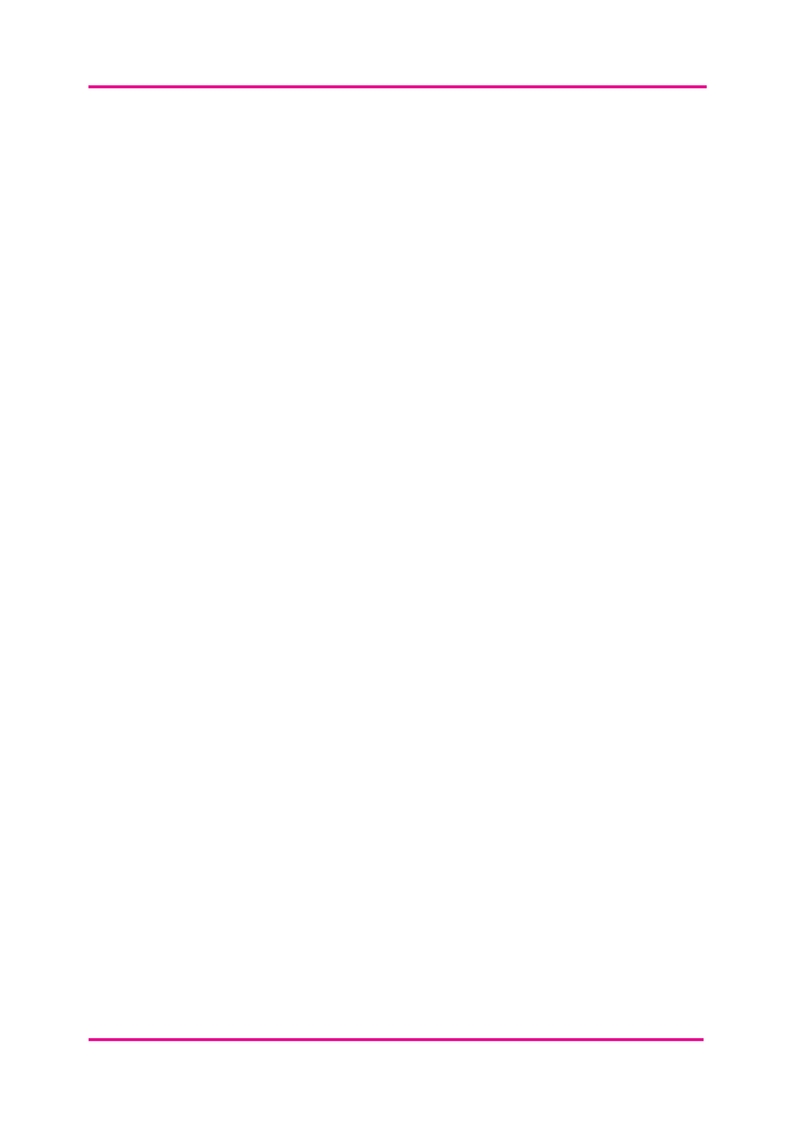 Dyskurs dotyczy komunikacji pisanej lub mówionej. Dziedzina analizy dyskursu pojawiła się jako środek zrozumienia tej komunikacji - na poziomie indywidualnym (tj. konkretnej wypowiedzi) lub na poziomie zbiorowym (tj. grupa wystąpień).WARSTWY ANALIZYPodejścia do analizy
•	Analiza treści: Obiektywna, systematyczna i /lub ilościowa analiza treści historii(tj. ile razy używane są określone słowa).•	 Analiza tematyczna: Grupowanie lub kategoryzowanie kluczowych treści z historii poprzez motywy/tematy. Mogą one być z góry ustalone lub wyłonione z historii (tj. zatrudnienie, rodzina, mieszkanie, życie towarzyskie).•	Analiza strukturalna: Analiza różnych części historii (np. słów, kodów, kompozycji) i relacji między nimi, które nadają jej znaczenie (tj. wstrzymanie/ wahanie się między zdaniami, ton głosu).•	Analiza krytyczna: Eksploracja społecznego, politycznego, kulturowego i historycznego kontekstu dyskursu poprzez pryzmat pozycji władzy (tj. doświadczenie młodej kobiety w pracy w branży zdominowanej przez mężczyzn). 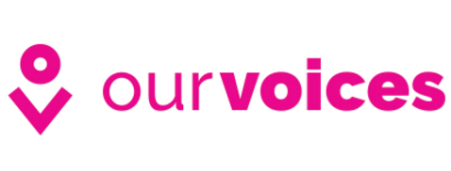 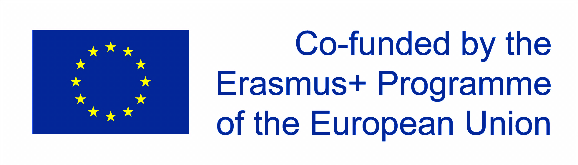 Dyskurs dotyczy komunikacji pisanej lub mówionej. Dziedzina analizy dyskursu pojawiła się jako WARSTWA TEKSTOWACo jest powiedziane w historii?Ta warstwa jest opisem treści historii. Dotyczy ona słów (tj. praca), sygnałów (tj. wskazywanie obiektu) i kluczowych jednostek treści informacyjnej (tj. zdanie) w historii. Przeglądając historie przez pryzmat tekstu, dowiedzieć się można "o czym mówi narrator historii”. Na poziomie podstawowym można to rozumieć jako temat. Poprzez analizę zestawów historii, możemy w ten sposób zacząć identyfikować generalizację i normy (ogólnie rzecz biorąc, gawędziarze-narratorzy historii mówili o pracy podczas omawiania swojego życia).WARSTWA SKŁADOWAW jaki sposób treść jest wyrażona w historii?Ta warstwa jest wyjaśnieniem treści historii. Dotyczy sposobu, w jakim słowa, sygnały i kluczowe jednostki są ustrukturyzowane w obrębie historii i ich wzajemnych relacji (tj. zmiana w tonie głosu narratora historii, gdy mówi się o konkretnym temacie). Przeglądanie historii przez ten pryzmat pozwala lepiej zrozumieć, w jaki sposób ludzie mówią o tematach w swoich historiach. Dzięki temu możemy uzyskać wgląd w relacje między tematami (tj. wpływ pracy na życie rodzinne i odwrotnie) lub co ludzie myślą o pewnych tematach poprzez konkluzje, które tworzą (tj. wyraz twarzy itp.)WARSTWA KONTEKSTOWADlaczego gawędziarz – narrator historii - wyraża się w ten sposób?Ta warstwa jest kontekstową interpretacją treści historii. Zajmuje się zrozumieniem, dlaczego ludzie decydują się rozmawiać o tematach w właśnie w taki sposób i łączą gawędziarza – narratora historii z historią ze środowiska, w którym istnieją i która została im opowiedziana. Przeglądanie historii przez ten pryzmat daje nam możliwość zrozumienia mikro i makro kontekstów (tj. społecznych, politycznych, kulturowych, geograficznych, historycznych itp.), które wpływają na życie ludzi i historie, które opowiadają.